СВЕДЕНИЯо поступивших письменных обращений граждан в администрацию Спешневского сельского поселения  за 2 квартал 2022 год в сравнении со 2 кварталом 2021 года по отраслям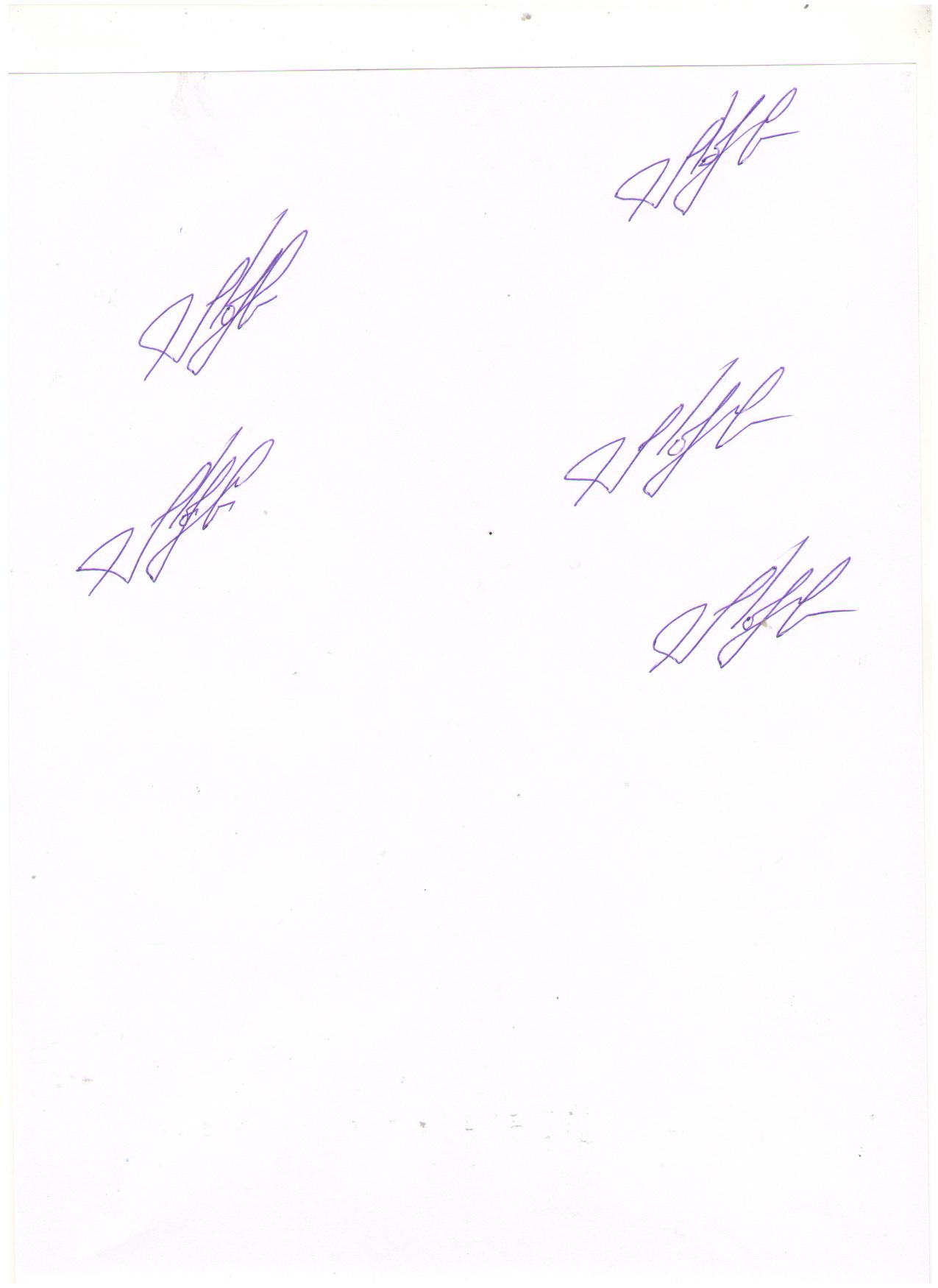 Глава администрациисельского поселения               _____________                                С. В. Лемягов2022 год2021 годВСЕГО:2-промышленность--сельское хозяйство--транспорт--связь--жилищное хозяйство2-коммунальное хозяйство--торговля и бытовое обслуживание--народное образование--культура и спорт--здравоохранение--охрана окружающей среды--труд и заработная плата--соцобеспечение--соблюдение законности--другие вопросы--